6.                      2 часть стр. 6 – 10- Зима. Ну вот и давай ты скоморох бери к себе силачей. Ты Яга коль любишь на метле гонять бери себе догонялки-перегонялки.Ну, а я  загадок мудрёных по загадываю да частушки послушаю.- Скоморох. Гой еси, гиревики,Силу покажите руки.Кто поднимает здесь два пуда,Принесёт блиночков блюдо!1. «Силачи». Для этого конкурса необходима гиря. Победитель тот, кто больше всех поднимет гирю, тот и получает приз( жетон.)- Зима. .    Мужиков, парней, ребятВызываем на канат.Десять слева, десять справа,Только мускулы трещат.2. «Перетягивание каната». В конкурсе могут участвовать два и больше участников, соревнуясь в перетягивая каната. Группа победителей получают жетоны.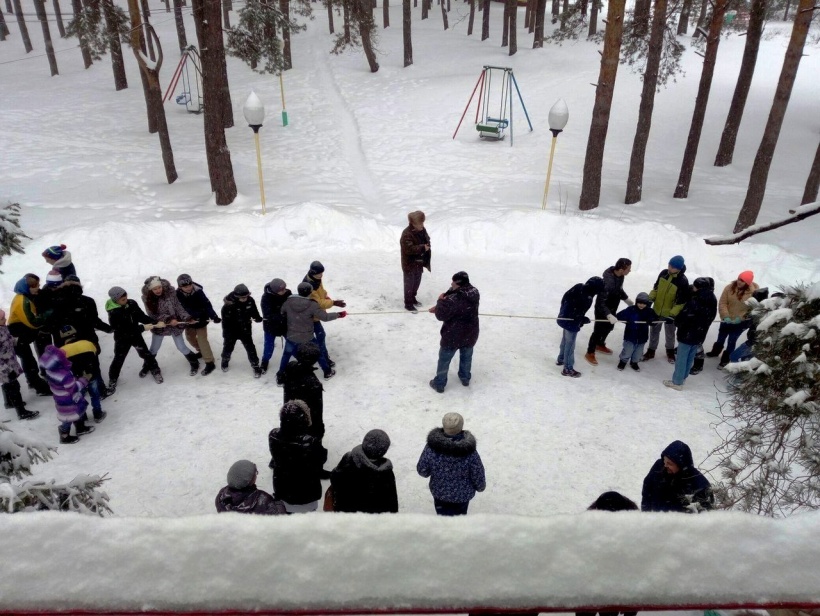 - Леший.Как сходились, собиралисьУдалые бойцы русскиеНа реку, на кулачный бой.Разгуляться для праздника, потешиться...3. «Кулачные бои». . Задача вытолкнуть соперника из круга плечём (даются три попытки). Победитель поощряется призом( жетоном)7.4. «Якутский армрестлинг». Принцип армрестлинга. Сидя, 2 участника упираются стопа в стопу. В руки даётся палка, кто кого перетянет. Победитель поощряется призом( жетоном)- Баба Яга.  Эй, ребята, что заснули?                                 Выходи, бери ходули.И перед всеми от душиНа ходулях попляши!5. «Ходули». Принцип эстафеты или для двух соперников. Участник или команда на скорости должны закинуть 3 мяча в вёдра и пройти на ходулях до отметки и обратно, победитель тот, кто выполнит задание быстрее..6. «Катательно-толкательная.»а.   ТОЛКАТЕЛЬНАЯ.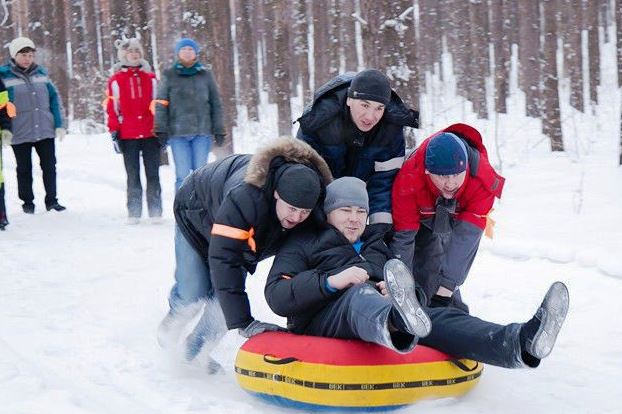 Двум командам выдаётся по ватрушке, по две палки, и по два больших мяча.Команда делится по тройкам; двое толкают, один садится в ватрушку и двумя палками гонит перед собой два фитнес мяча, огибают заданную точку, возвращаются к старту и уступают место следующей тройке. Выигравшая команда получает приз(жетон)б.   КАТАТЕЛЬНАЯ.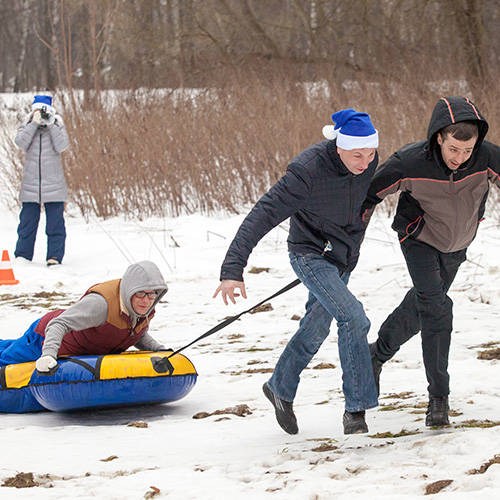 8.                     Команды делятся по тройкам, двое катают одного.                     Вариант эстафеты. Выигравшая команда получает приз(жетон)в. ЛЫЖИ 4/4и ИЛИ СНЕГОСТУПЫ.Две команды по 4 человека становятся на лыжи и наперегонки.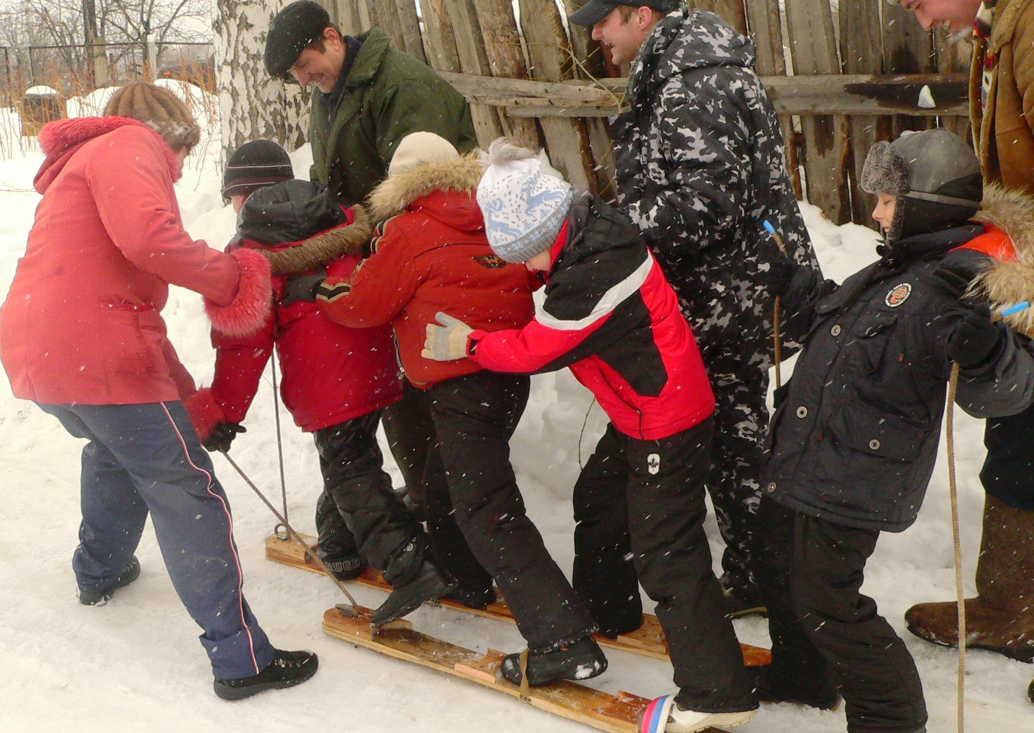 Выигравшая команда получает приз(жетон).- Зима. Начинает загадывать загадки, можно попробовать организовать 7. конкурс частушек. Друг, веди свою подружку.Все, кто хочет выйти в рост,Знаешь русскую частушку –Выходи-ка на помост.И широкие, и узкиеТемы пусть любой берёт.Пой, народ, частушки русские,Веселись родной народ.(Все желающие соревнуются в исполнении частушек.). и раздавать призы(жетоны), а в виде поощрения проводит конкурс с мешками.- Леший. Что за чудо - скок да скок,Гляньте, тронулся мешок!Эй, хватай его лови, ловите,Поскорей мешок держите!8. «Мешки», Или «Безразмерные штаны». Участником предлагается в мешках наперегонки допрыгать до отметки и обратно. Победитель получает жетон. 9.Конкурс можно усложнить, предложив передвигаться в одном мешке 2-3 участникам сразу. В этом случае все члены команды-победительнице получают приз или жетоны.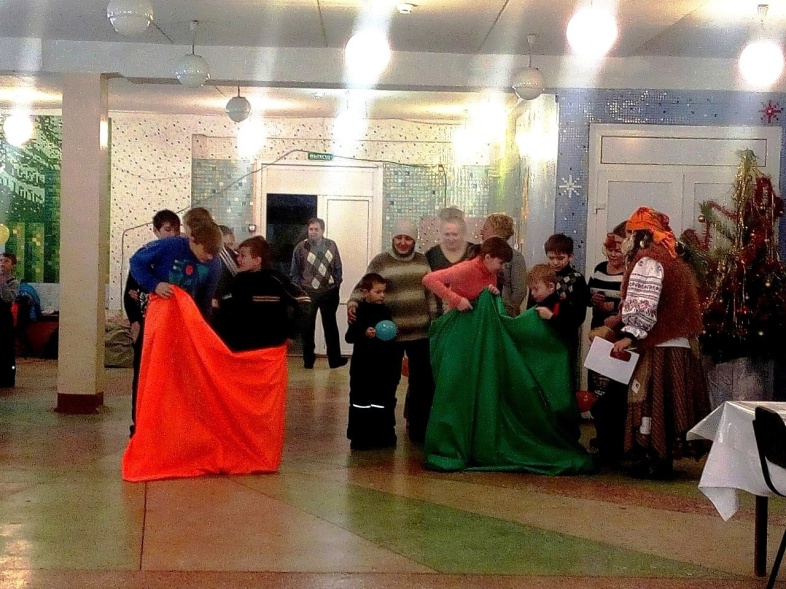 - Скоморох. Ну. что  Яга, уважили мы тебя, потешили? Пора и честь знать -  Весну красавицу встречать.- Баба Яга. А кто против? Я с самого начала была только за! Да и блины, я вам честно -причестно скажу, я больше всего уважаю. И вовсе не хотела  я Весну задерживать! Я лишь хотела, что б праздник весёлым был! Так что ж, давайте звать Весну.--------------------Все вместе зовут Весну, и на площадку выходит весна.- Весна:Я – Весна-красна,
Бужу землю ото сна,
Наполняю соком почки,
На лугах ращу цветочки.
Прогоняю с речек лед,
Светлым делаю восход.
Всюду в поле и в лесу,
Людям радость я несу.- Скоморох. Привет тебе, Весна-Красна! Отведай нашего блина! Да и вы гости дорогие , присоединяйтесь не смущайтесь! - Весна:
За блины благодарю!
Всех ответно одарю!
Ну-ка, Солнце, засияй!
Снег на всей земле растай!
Славный праздник продолжая,
Весь честной народ, гуляй!10.------------------------Небольшой перерыв на перекус – кушаем все блины. Весна и Яга угощают блинами, а Скоморох зазывает на аукцион, при условии если аукцион проводится!)- Скоморох.    Всем сегодня будет жарко,Хоть не очень жарко днём.Здесь аукцион подарковМы сейчас для вас начнём.- Баба Яга.      Подходи скорее,У нас лотерея:Чайники без дна,Только крышка одна.Китайский фарфорБыл выкинут на двор.Фонарь на свечах,На трёх кирпичах.- Леший. Сорок кадушекСолёных лягушек.Сорок амбаровСухих тараканов.Играйте в лотерею!(Скоморох проводит аукцион, обменивая различные предметы  на жетоны, можно вынести черный ящик.)  - Весна:
     Масленицу провожаем,Весну радостно встречаем.Блинами угощаемИ чучело сжигаем.(В этот момент поджигается установленное чучело. Пока оно горит, все желающие становятся в круг и вместе со скоморохом кричат слова.Гори! Гори ясно,Чтобы не погасло.Гори! Гори ясно,Чтобы не погасло..                                                          Сценарий разработан профессиональными                                                          сценаристами «Тридевятого 68  царства», для                                                           категорий лиц любой физической                                                           подготовки и без возрастных ограничений.                                                          Руководитель проекта  Романов А.Б.